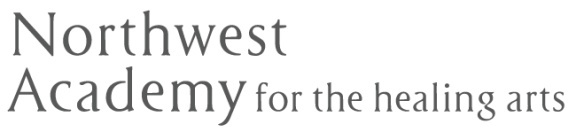 Video HomeworkInstructions: Please follow the links below to watch the videos then answer study guide questions.Video Links:How to set Smart Goals: https://www.youtube.com/watch?v=uThBb3kGf4kWhat is Strategic Planning Really?: https://www.youtube.com/watch?v=mLJ34L5UW4EOverview of the Strategic Planning Process: https://www.youtube.com/watch?v=sU3FLxnDv_AList three things you learned from the videos specific to goal setting and strategic planning.Give three important examples the videos provided regarding creating SMART goals. Explain three important steps in regards to strategic planning.List 3 things you learned from this video other than what you discussed in your answers above.